ЗАЯВКА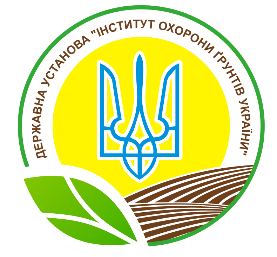 для участі у щорічному конкурсі дитячих малюнків«ЗБЕРЕЖІМО ҐРУНТИ РІДНОЇ УКРАЇНИ»Прізвище _________________________Ім’я _________________________По батькові _________________________Дата народження _________________________ПІБ і телефон контактної особи___________________________________________________________________________________________________________________________________________________________________________Електронна адреса _________________________Область __________________________________Район ____________________________________Населений пункт ___________________________Повна назва навчального закладу _______________________________________________________________________________________________________Назва малюнку _____________________________________________________Тлумачення малюнку _______________________________________________________________________________________________________________________________________________________________________________________________________________________________________________________________________________________________________________________________________________________________________________________________________________________________________________________________________________________________________________________________________________________________________________________________________________________________________________________________________________________________________________________________________________________________________________________________________________________________________________________________________Примітка. Усі пункти обов’язкові для заповнення.